Senate Bill 1112-23UNIVERSITY SENATEUNVERSITY AT ALBANYSTATE UNIVERSITY OF NEW YORKIntroduced by:		UAC	Date:			April 2, 2012DEGREE REQUIREMENTS FOR THE MAJOR IN ACCOUNTINGIT IS HEREBY PROPOSED THAT THE FOLLOWING BE ADOPTED:That the degree changes approved in Senate Bill 1112-05 take effect retroactively for students who matriculated in the Fall 2009 term and beyond.   That this proposal be forwarded to President George M. Philip for approval.Degree Requirements for the Major in Accounting*These are Admission Core Course Requirements (see above).NOTE: The following courses are not acceptable toward the CPA exam requirements: physical education courses; health courses; most Information Studies courses; School of Education courses; and courses not classified by the School of Business as liberal arts and sciences.# NOTE: CPA Examination-New York State has adopted the 150-credit requirement for admission to the CPA Examination. Students planning to take this examination will be asked to take the additional credits beyond the 120 currently required. You should consult your adviser for details on this change.UNIVERSITY AT ALBANYSTATE UNIVERSITY OF NEW YORKDear Assistant Dean Doellefeld,I am officially writing to you to request that the following changes which have been approved by the School of Businesses Faculty and Dean Donald Siegel be moved forward through the University Governance system.Through the Director of Accounting Programs, Marisa Berley, and in consultation with representatives from the CPA licensing division of State Education Department, changes to the original 150 hour program now allow us to make changes to our existing Accounting requirements.We are requesting the following changes to take effect for those students entering the School of Business in the fall of 20].1:Delete the requirement of RIST 301 or RPAD 304 or ICSI 101 or ICSI 201Delete ITM 390 and replace it with ITM 330 which was the previous requirementThe second finance requirement can be. FIN 301 or RN 375 or a course in Money and BankingPlease let me know if this letter is sufficient to get the ball rolling or if you need additional information, which I will be more than happy to supply.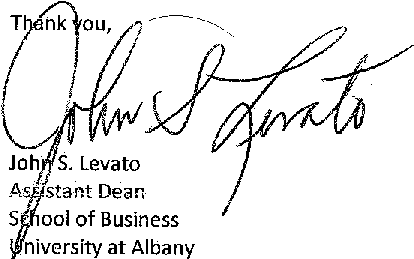 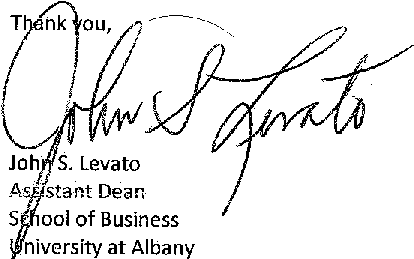 Required Liberal Arts & Sciences Courses Required Liberal Arts & Sciences Courses *A ECO 110 Principles of Economics I: Microeconomics3*A ECO 111 Principles of Economics II: Macroeconomics3Writing (A lower level writing intensive course)3*A PSY 101 Introduction to Psychology3*A SOC 115 Introduction to Sociology or
*A ANT 108 Introduction to Cultural Anthropology3Economics elective 300 level or above where A ECO 110 and 111 are prerequisites, excluding A ECO 320, 496, and 497 3A MAT 106, 111, 112, 118, or equivalent Calculus3B MGT 341 Behavioral Foundations of Management 3B BUS 300 Accounting and Communications125 General Education Requirements: as needed to fulfill University General Education Program requirements, minimum 30 credits; some credits may be filled by required Liberal Arts & Sciences or Business courses. (For clarification, see the General Education section of this Bulletin.) Other Liberal Arts & Sciences elective credit: total credits will vary based on courses selected for General Education requirements.Total Liberal Arts & Sciences credits60Business and Accounting RequirementsBusiness and Accounting Requirements*B ACC 211 Financial Accounting3B ACC 222 Cost Accounting Systems For Managerial Decisions3B ACC 311 Financial Accounting Theory I3B ACC 312 Financial Accounting Theory II3B ACC 381 Financial Information Systems3B ACC 411 Financial Accounting Theory III3B ACC 440 Survey of Taxation3B ACC 461 Auditing3B LAW 220 Business Law3*B ITM 215 Computer Applications in Business3*A MAT 108 or A ECO 320 Statistics3B FIN 300 Financial Management3B FIN 301 Corporate Financial Policy and Strategy or B FIN 375 Money and Capital Markets or a course in money and banking3B LAW 321 Law of Business Organization3B MKT 310 Marketing Principles and Policies3B ITM 330 Business Information Systems & Technologies3B MGT 481W Strategic Management3Total Business and Accounting Requirement Credits51Additional Business or Liberal Arts & Sciences Elective Credits9Total Graduation Credits (minimum)120#Office of Faculty Services School of Business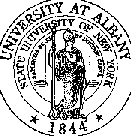 Business Administration 313A Albany, New York 12222518/442-4984 Fax: 518/442-3944